Экологическая прогулка.Пятница, 2 октября. Осеннее утро. Густой туман рассеивается над прудом. На пруду необыкновенная красота. Мы с детьми старшей группы, под руководством Ножкиной Татьяны Борисовны (педагога станции юных натуралистов), пришли на экскурсию, чтобы полюбоваться прудом. Цель экскурсии: ознакомление с окрестностями Нытвенского пруда  и его обитателями. В ходе экскурсии дети познакомились с водными растениями: рогозом, камышом, рдестом и т.д.; увидели раковины двухстворчатых молюсков, рассматривали пиявку. Очень хотели увидеть рыб но, к сожалению рыбы не приплыли. Зато вода была прозрачной, и дети смогли рассмотреть  мусор, который набросали невоспитанные люди. На вопрос: "Можно ли бросать мусор в пруд?"  дети хором ответили -  «Нельзя!». Затем мы дошли до речки  под названием "Бортевка". Дети отметили, что речка больше похожа на ручей. Татьяна Борисовна  объяснила, что раньше эта речка была более полноводной, но со временем обмелела. Это  одна из 7 речек впадающих в Нытвенский пруд. По мнению детей, экскурсия была очень интересной. Большое спасибо, Татьяне Борисовне за экскурсию от детей группы 9 и воспитателя группы В.В. Пьянковой.Пьянкова В.В. 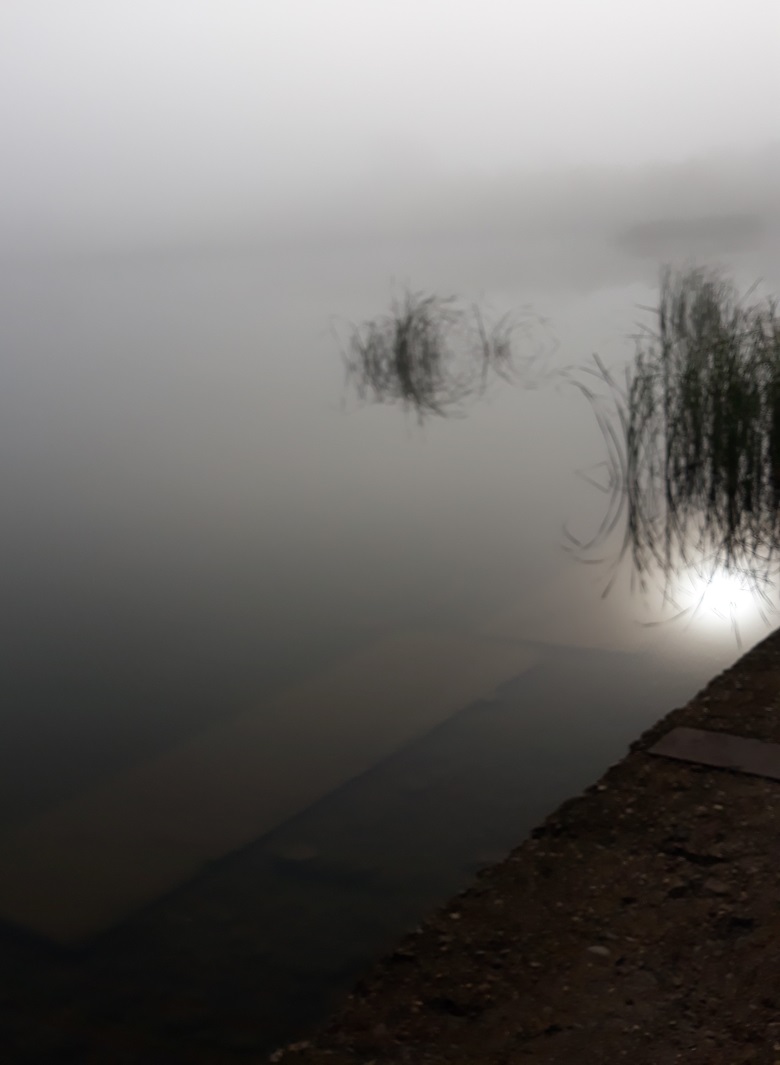 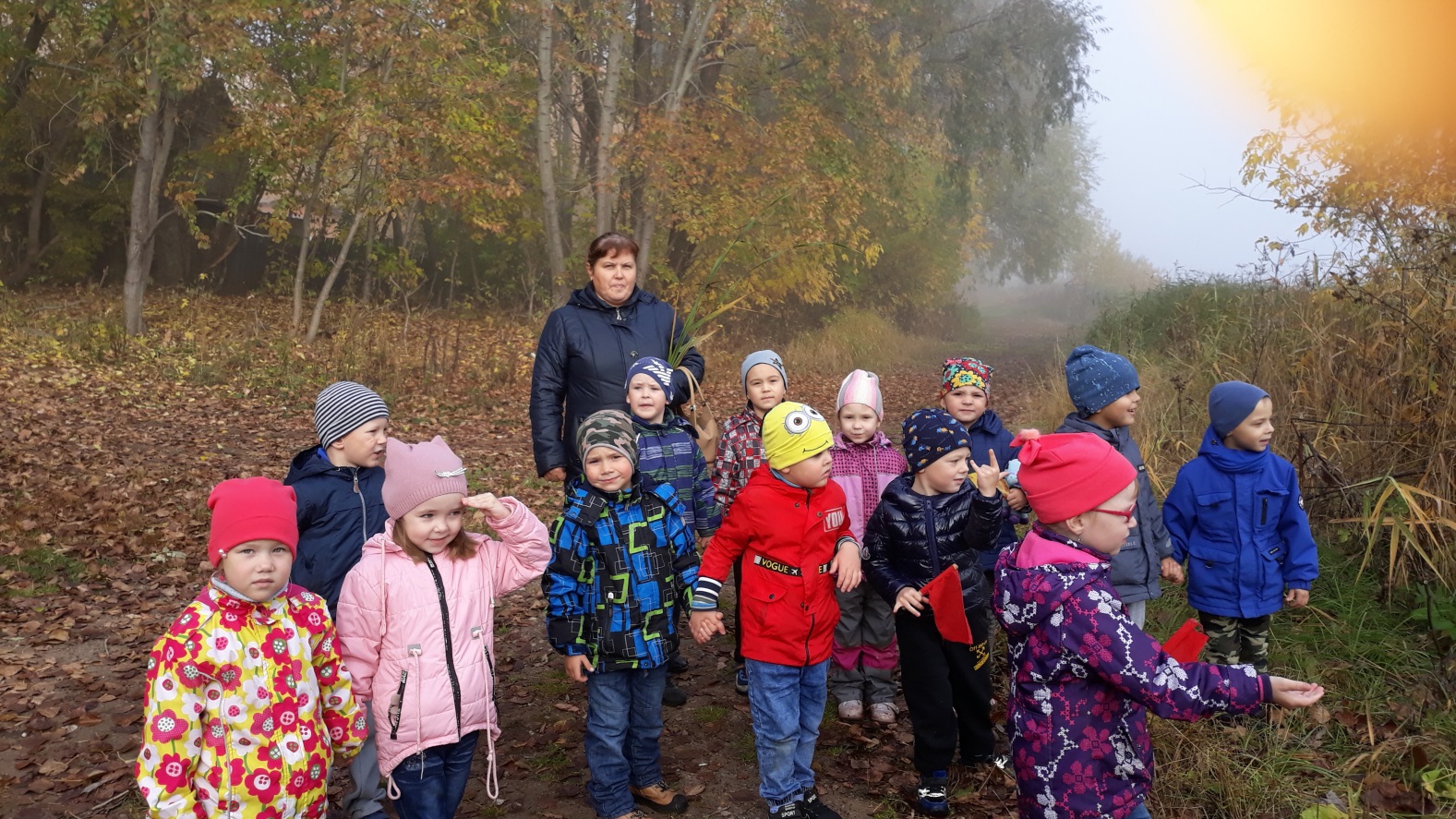 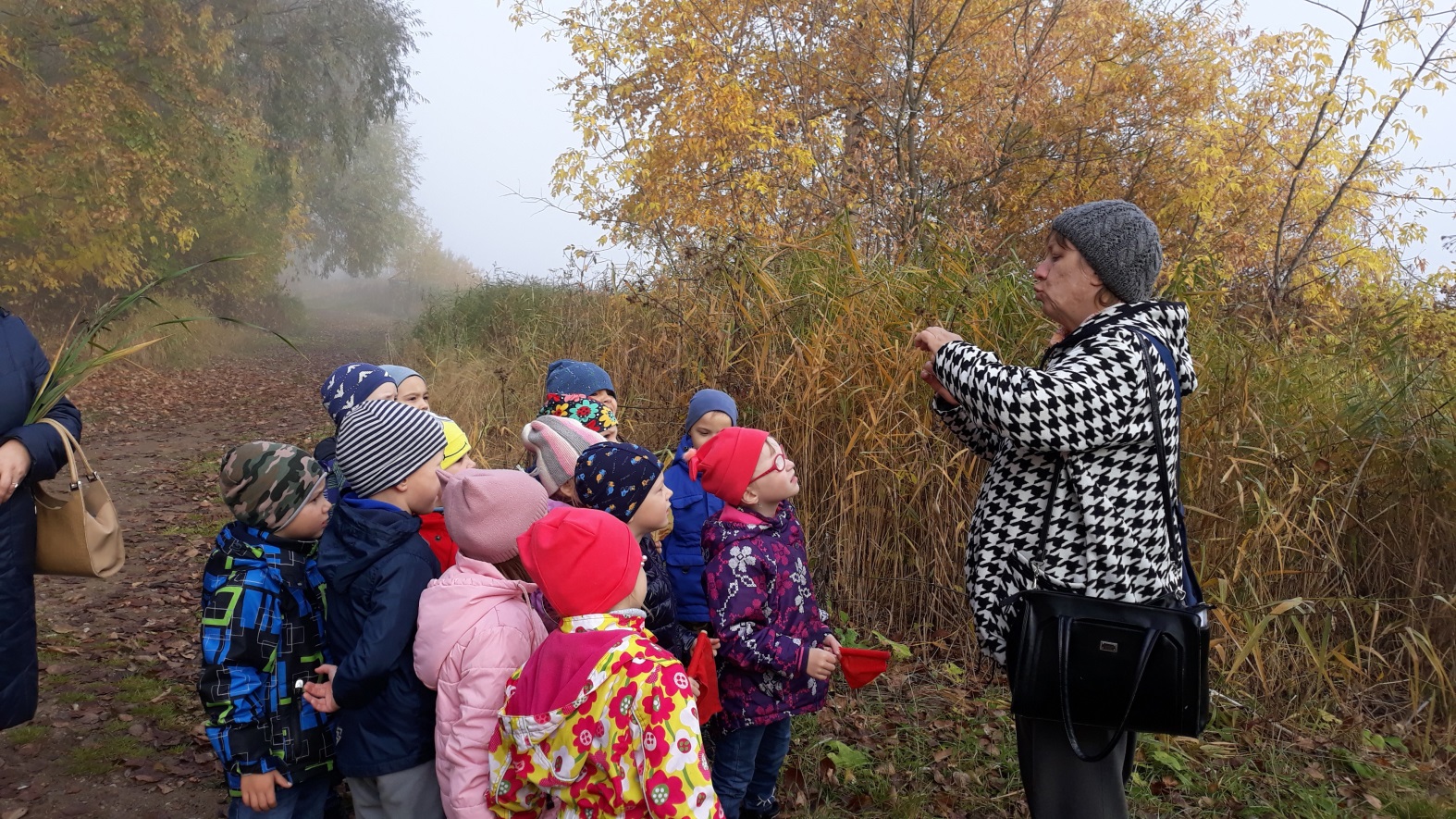 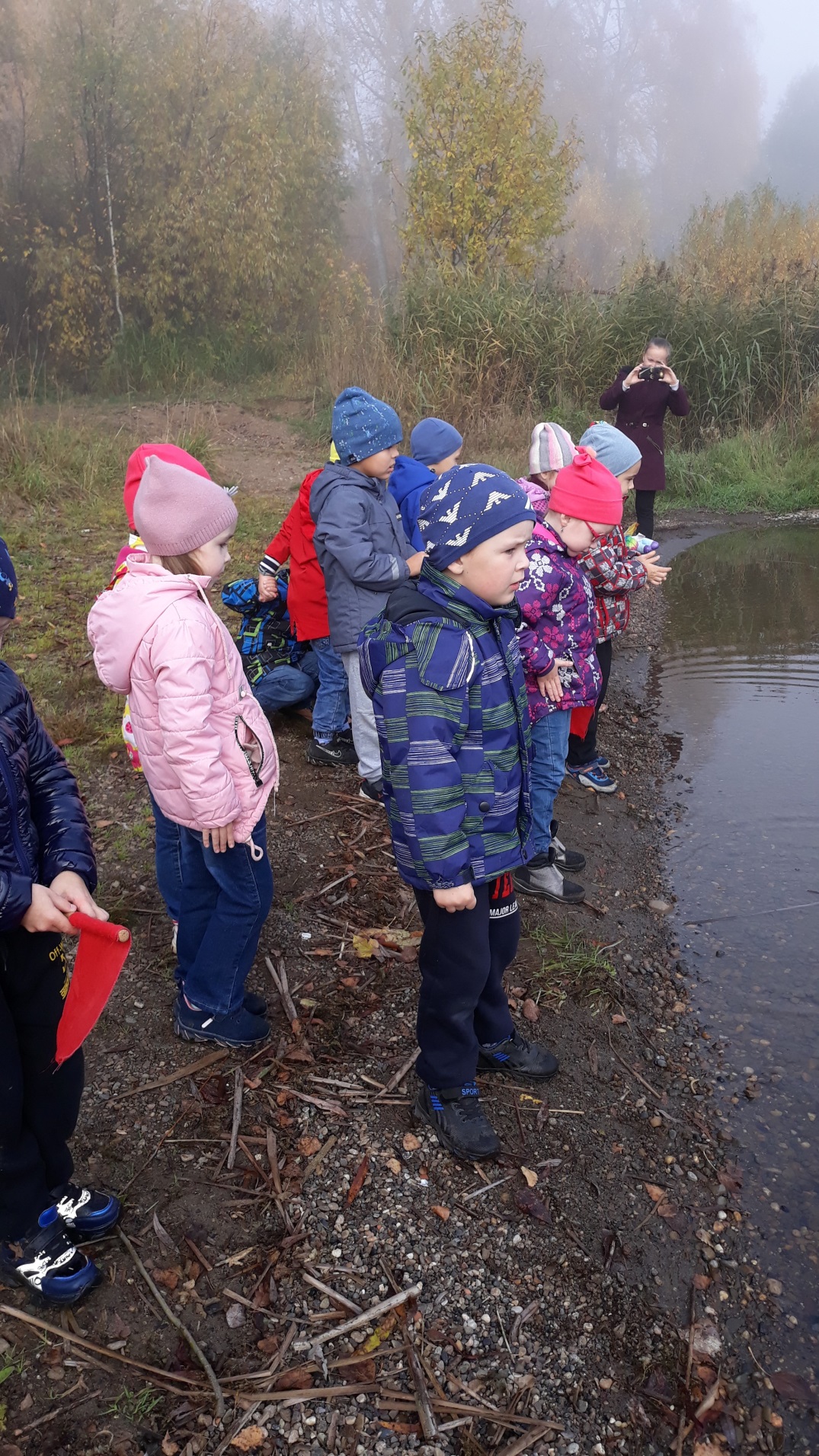 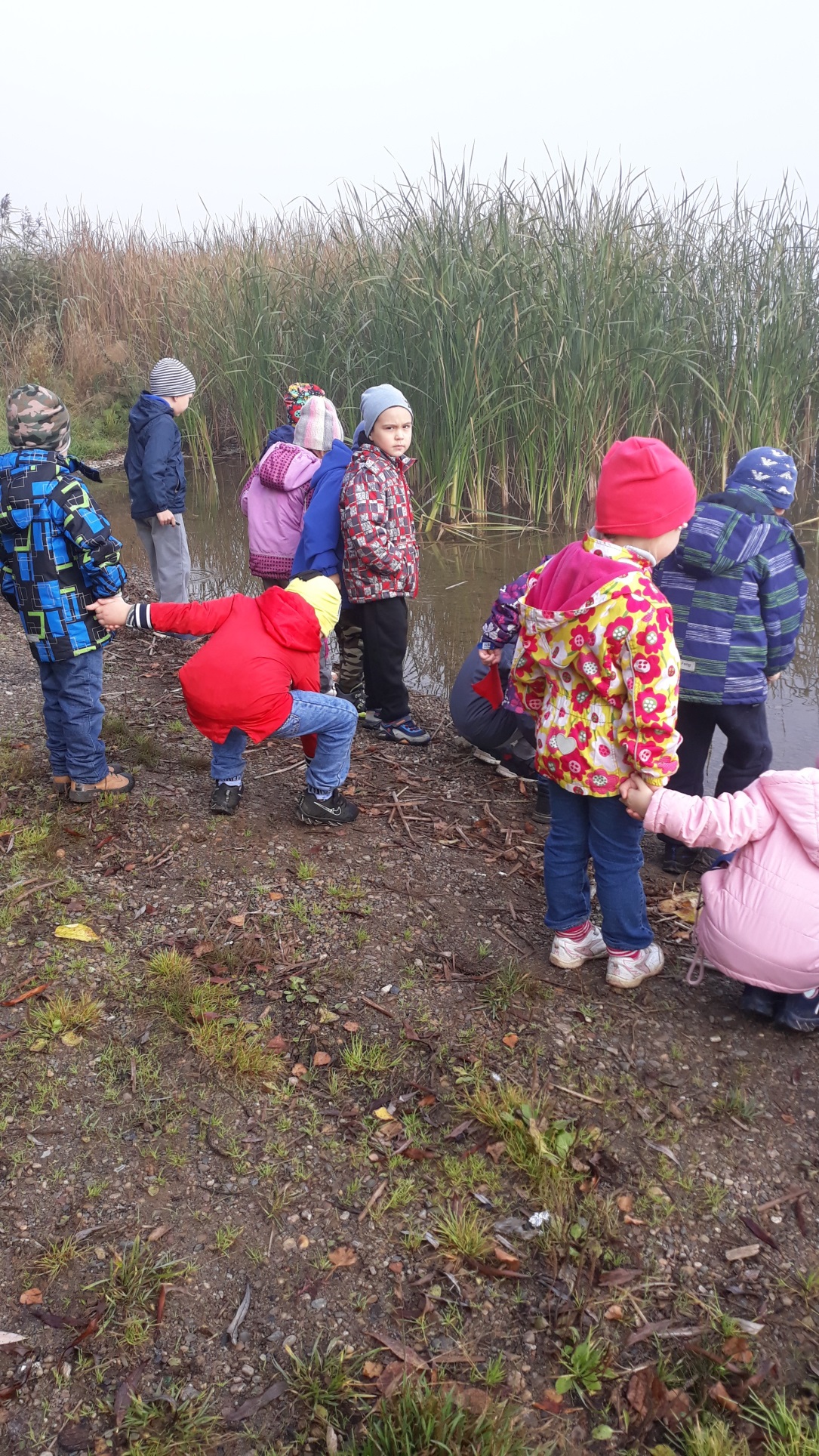 